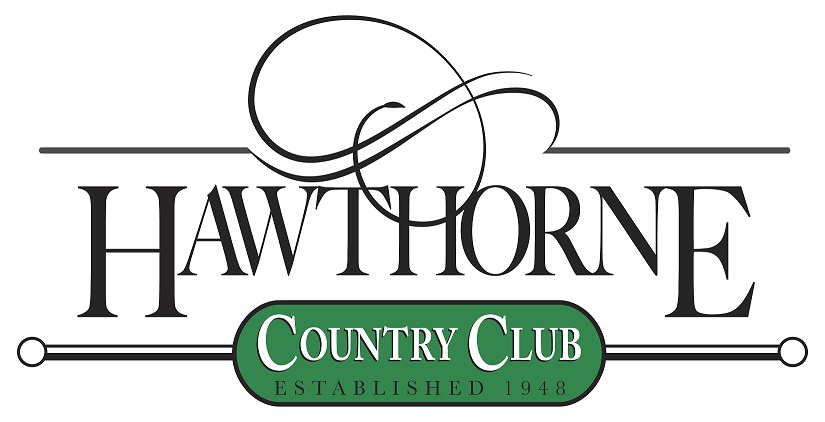 8760 Hawthorne Road  ●  PO Box 238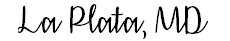 301-934-2433Membership ApplicationHawthorne Country Club appeals to all golfers: It is a place where you can find the recreation you seek and meet new friends who share your interests, all in a beautiful environment. We offer several membership options. A membership to Hawthorne is one the best ways to ensure that you will be back often to enjoy a round of golf at a Private Country Club. We look forward to having you as a member of Hawthorne Country Club, the Membership Committee, in conjunction with the Board of Governors, wish to extend to you an enjoyable golf experience. Enjoy the many amenities Hawthorne Country Club has to offer:Privately owned Golf Club,  each full membership is a single share stockholderNo tee times - even on weekends.Men and Ladies Golf leagues, tournaments, and mixed events.Although our course has only nine separate holes, it provides multiple tee options with large greens and two flags on every hole enabling distinct front and back nine setups resulting in a competitive par 72 layout.The Pool features a full size pool, fenced in baby pool and diving area.The Hawthorne “Gators” swim team competes as part of the county and regional swimming competitions.Swim lessons are available from certified instructors.Relax after a swim or round in Hawthorne’s Club House Bar and Grille.Discounted Cart plans availableVisit our website:   www.thehawthornecountryclub.comFor More Information, please call the office 301-934-2433 ext 3 in the Business Office orPaul Skeens, Membership Chairman 301-318-2590    membership@hawthornecc.net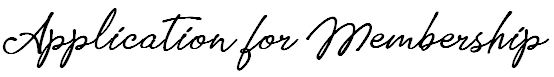 Please initial next to the desired Membership Option.	_____ Family Equity Membership**	$300/moFull use of club facilitiesUnlimited golf, golf tournaments, tennis,  pickleball & pool privilegesAccess to all Hawthorne sponsored social events for a family of two or more_____ Senior Equity Membership** (65 years of age or older)	$232/moSame as Family Equity Membership except member must be 65 years of age or older_____ Single Equity Membership**	$232/moSame as Family Equity Membership except limited to a single member                                         _____ Young Family Equity Membership**.	$180/moSame as Family Equity Membership except all family members must be under age 35Membership will automatically transition to Family Equity Membership when any member reaches age 35_____ Young Single Equity Membership**	$135/moSame access as Single Equity except member must be under age 35Membership will automatically transition to Single Equity Membership when the member reaches age 35_____ Out of State Equity Member**.........................................................$300/mo ($232.00 over 65)Primary Residence at least 150 miles from HCC and subject to Board Approval. Use of club limited to MD Golf season Mar15-Nov14 (dues paid during season)** The following is applicable to all equity memberships:Stock purchase of one share required - currently $100  ( includes voting privileges).  Monthly Food and Beverage Minimum Purchase of $40.  Family Membership is primary member (membership is in his or her name), spouse or partner and anyone under the age of 26 residing with primary member.  Full-time college students are considered residing until age 26._____ Pool & Courts Only Membership*	$725/season * Requires $25 food and beverage monthly minimum to be spent during June, July&  AugustAllows full use of the pool, pickleball & tennis courts, bar & restaurant by all family members residing in the same household No access to golf course  Full Payment must be received before first use_____ Courts & Club Social Membership	$420/season ($275 if paid before 3/15)Allows full use of the pickleball & tennis courts  -  season runs 3/15 to 3/15Reduced cost of The List, Ladders, Clinics and tournament feesAccess to bar & restaurant (excludes equity member benefits)No access to golf course or poolFull Payment must be received before first use;   Venmo payment available  @hawthornecc-pickleball  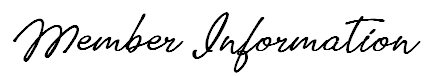 Name __________________________________________	Date of Birth		First	MI	Last		       MM/DD/YYYYHome Address	________________________________________________________________________________________                          	________________________________________________________________________________________Home Phone	__________________________	Cell	_________________________Spouse’s Phone	__________________________Email Address	__________________________________	______________________________	Dependent Members of Household (Include spouse residing in household if applying for a full family membership)Spouse Name	 ________________________________	Date of Birth ____________Children's Names________________________________	Date of Birth ____________	________________________________	Date of Birth ____________	________________________________	Date of Birth ____________	________________________________	Date of Birth ____________All Club members are required to have either a VISA or MASTERCARD Number on current file with the Club.  By evidence of the applicant(s) signature on this application hereby authorizes the Club to charge his/her account for each month's Club billings including any and all other charges on member's account.  Each member will receive a bill on the first of the month. I authorize Hawthorne Country Club, Inc., to solicit a retail credit check at the expense of the club prior to approval of my application.  If this application is accepted, I promise to pay all charges incurred by me or by my specific designees, and agree to all other terms and conditions accompanying the membership.Credit Card Type	VISA			MASTERCARD 		AMEX	Card Number___________________________________  Exp ___________  CVV Code ____________	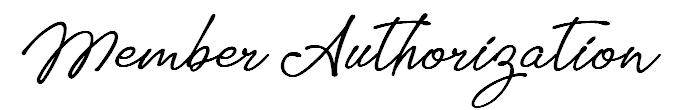 Initial each of the items below._____   I accept this application as a binding contract and agree that all persons covered by my membership(s) will comply with the rules and regulations of the club. I am aware that the Hawthorne Country Club By-Laws and Golfing Handbook are on the club’s web site and it is my responsibility to read and understand the club rules and regulations.______  When I desire to discontinue my membership I will give 30 days written notice to the Hawthorne Country Club Secretary. ______ I agree that any indebtedness that remains unpaid for a period of thirty (30) days after the closing billing date is subject to an interest charge of 2.0 percent and a late fee of $25.00.  Membership and charging privileges will be suspended until full payment is made.  Further action of unpaid amount will be in accordance with Hawthorne Country Club By-Laws.  I understand I will also be held responsible for any reasonable legal fees incurred in the collection of this account, up to 40% of the outstanding balance.I accept the Membership option initialed above and opt to make my membership payment as follows:_____ Full payment on _____ / ______ (MM/DD)  each year_____ Monthly installments (equity members only - invoiced via email)._____________________________________________ 	____________Signature	Date